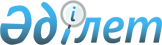 Об изменениях в административно-территориальном устройстве Мунайлинского районаРешение Мангистауского областного Маслихата от 8 октября 2007 года N 2/17, постановление Акимата Мангистауской области от 5 октября 2007 года N 327-2. Зарегистрировано Департаментом юстиции Мангистауской области от 31 октября 2007 года N 1981

      Рассмотрев предложение Мунайлинского районного маслихата и акимата Мунайлинского района об изменениях в административно-территориальном устройстве Мунайлинского района, и в соответствии со статьей 11 Закона Республики Казахстан " Об административно-территориальном устройстве Республики Казахстан " областной маслихат  РЕШИЛ и акимат области  ПОСТАНОВИЛ: 

      1. Внести в административно-территориальное устройство Мунайлинского района следующие изменения: 

      отнести населенный пункт Даулет к категории "село"; 

      включить в состав территории села Даулет жилой массив "Жана Даулет"; 

      образовать сельский округ Даулет Мунайлинского района в границах села Даулет с центром в селе Даулет, выделив его из состава Кызылтобинского сельского округа; 

      образовать село Атамекен на базе жилых массивов "Жалын", "Атамекен", "Арай", "Каламкас", "Шагала", "Арман", "Коктем", "Тамшалы", "Туган ел" и "Болашак", ранее расположенных в селе Умирзак; 

      образовать сельский округ Атамекен Мунайлинского района в границах села Атамекен с центром в селе Атамекен; 

      образовать село Баскудук на базе дачных массивов "Металлург", "Гранит", производственного кооператива "Маржан-21 век", выделив их из состава села Мангистау; 

       образовать сельский округ Баскудук Мунайлинского района в границах села Баскудук с центром в селе Баскудук.

      Сноска. Пункт 1 изменен в соответствии с постановления акимата Мангистауской области от 08.10.2007 № 2/17 и решением маслихата Мангистауской области от 05.10.2007 № 327-2(вводится в действие по истечении десяти календарных дней со дня его первого официального опубликования).

      2. Настоящее решение и постановление вводится в действие со дня официального опубликования.        Председатель сессии                 Аким области 

       М. Молдагулов                      К. Кушербаев       Секретарь областного 

           маслихата 

        Б. Чельпеков 
					© 2012. РГП на ПХВ «Институт законодательства и правовой информации Республики Казахстан» Министерства юстиции Республики Казахстан
				